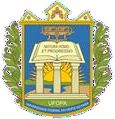 UNIVERSIDADE FEDERAL DO OESTE DO PARÁ – UFOPA PRO-REITORIA DE GESTÃO DE PESSOAS – PROGEPREQUERIMENTOLICENÇA GESTANTE E PRORROGAÇÃOÀ Pró-Reitoria de Gestão de Pessoas,NomeCargoSiape n°LotaçãoRequer:(  ) Licença à gestante  por 120 (cento  e vinte) dias  consecutivos, sem  prejuízo  da  remuneração a contar  do  dia (data do  nascimento  conforme  a certidão  ou  data  da  prescrição  médica)  ____/____/______de acordo com o art. 207, § 1º, § 2º, 3º e 4º, da Lei nº 8.112, de 11 de dezembro de 1990.(  ) Prorrogação da licença gestante pelo prazo de 60 (sessenta) dias consecutivos, de acordo  com fundamento no Decreto nº 6.690, de 11 de dezembro de 2008.INFORMAR:Período(s) de Férias Regulares agendadas no presente exercício:1º Período: ...... dias de ..../......./....... a ..../....../........2º Período: ….. dias de …../......./....... a …../....../........3º Período: ….. dias de …..../......./....... a …..../....../........Períodos de Afastamentos Formais (Pós-Graduação, Interesses Particulares, Mandato Classista, etc.)Declaro estar ciente de que no período da licença concedida (e sua prorrogação) não poderei exercer atividade remunerada.Nestes termos, pede deferimento.Requer:(  ) Licença à gestante  por 120 (cento  e vinte) dias  consecutivos, sem  prejuízo  da  remuneração a contar  do  dia (data do  nascimento  conforme  a certidão  ou  data  da  prescrição  médica)  ____/____/______de acordo com o art. 207, § 1º, § 2º, 3º e 4º, da Lei nº 8.112, de 11 de dezembro de 1990.(  ) Prorrogação da licença gestante pelo prazo de 60 (sessenta) dias consecutivos, de acordo  com fundamento no Decreto nº 6.690, de 11 de dezembro de 2008.INFORMAR:Período(s) de Férias Regulares agendadas no presente exercício:1º Período: ...... dias de ..../......./....... a ..../....../........2º Período: ….. dias de …../......./....... a …../....../........3º Período: ….. dias de …..../......./....... a …..../....../........Períodos de Afastamentos Formais (Pós-Graduação, Interesses Particulares, Mandato Classista, etc.)Declaro estar ciente de que no período da licença concedida (e sua prorrogação) não poderei exercer atividade remunerada.Nestes termos, pede deferimento.Requer:(  ) Licença à gestante  por 120 (cento  e vinte) dias  consecutivos, sem  prejuízo  da  remuneração a contar  do  dia (data do  nascimento  conforme  a certidão  ou  data  da  prescrição  médica)  ____/____/______de acordo com o art. 207, § 1º, § 2º, 3º e 4º, da Lei nº 8.112, de 11 de dezembro de 1990.(  ) Prorrogação da licença gestante pelo prazo de 60 (sessenta) dias consecutivos, de acordo  com fundamento no Decreto nº 6.690, de 11 de dezembro de 2008.INFORMAR:Período(s) de Férias Regulares agendadas no presente exercício:1º Período: ...... dias de ..../......./....... a ..../....../........2º Período: ….. dias de …../......./....... a …../....../........3º Período: ….. dias de …..../......./....... a …..../....../........Períodos de Afastamentos Formais (Pós-Graduação, Interesses Particulares, Mandato Classista, etc.)Declaro estar ciente de que no período da licença concedida (e sua prorrogação) não poderei exercer atividade remunerada.Nestes termos, pede deferimento.Requer:(  ) Licença à gestante  por 120 (cento  e vinte) dias  consecutivos, sem  prejuízo  da  remuneração a contar  do  dia (data do  nascimento  conforme  a certidão  ou  data  da  prescrição  médica)  ____/____/______de acordo com o art. 207, § 1º, § 2º, 3º e 4º, da Lei nº 8.112, de 11 de dezembro de 1990.(  ) Prorrogação da licença gestante pelo prazo de 60 (sessenta) dias consecutivos, de acordo  com fundamento no Decreto nº 6.690, de 11 de dezembro de 2008.INFORMAR:Período(s) de Férias Regulares agendadas no presente exercício:1º Período: ...... dias de ..../......./....... a ..../....../........2º Período: ….. dias de …../......./....... a …../....../........3º Período: ….. dias de …..../......./....... a …..../....../........Períodos de Afastamentos Formais (Pós-Graduação, Interesses Particulares, Mandato Classista, etc.)Declaro estar ciente de que no período da licença concedida (e sua prorrogação) não poderei exercer atividade remunerada.Nestes termos, pede deferimento.Requer:(  ) Licença à gestante  por 120 (cento  e vinte) dias  consecutivos, sem  prejuízo  da  remuneração a contar  do  dia (data do  nascimento  conforme  a certidão  ou  data  da  prescrição  médica)  ____/____/______de acordo com o art. 207, § 1º, § 2º, 3º e 4º, da Lei nº 8.112, de 11 de dezembro de 1990.(  ) Prorrogação da licença gestante pelo prazo de 60 (sessenta) dias consecutivos, de acordo  com fundamento no Decreto nº 6.690, de 11 de dezembro de 2008.INFORMAR:Período(s) de Férias Regulares agendadas no presente exercício:1º Período: ...... dias de ..../......./....... a ..../....../........2º Período: ….. dias de …../......./....... a …../....../........3º Período: ….. dias de …..../......./....... a …..../....../........Períodos de Afastamentos Formais (Pós-Graduação, Interesses Particulares, Mandato Classista, etc.)Declaro estar ciente de que no período da licença concedida (e sua prorrogação) não poderei exercer atividade remunerada.Nestes termos, pede deferimento.Em, 	/ 	/ 	Assinatura do RequerenteEm, 	/ 	/ 	Assinatura do RequerenteEm, 	/ 	/ 	Visto da chefia imediataEm, 	/ 	/ 	Visto da chefia imediataEm, 	/ 	/ 	Visto da chefia imediataATENÇÃOATENÇÃOATENÇÃOATENÇÃOATENÇÃOPreencher o requerimento e solicitar a formalização do processo por e-mail aos promotores de processos digitais (PD) da sua Unidade lotação.Preencher o requerimento e solicitar a formalização do processo por e-mail aos promotores de processos digitais (PD) da sua Unidade lotação.Preencher o requerimento e solicitar a formalização do processo por e-mail aos promotores de processos digitais (PD) da sua Unidade lotação.Preencher o requerimento e solicitar a formalização do processo por e-mail aos promotores de processos digitais (PD) da sua Unidade lotação.Preencher o requerimento e solicitar a formalização do processo por e-mail aos promotores de processos digitais (PD) da sua Unidade lotação.OBSERVAÇÕESEm caso de nascimento prematuro, a licença terá início a partir do parto.Em caso de natimorto, decorridos 30 (trinta) dias do evento, a servidora será submetida a exame médico e, se julgada apta, reassumirá o exercício.Em caso de aborto atestado por médico oficial, a servidora terá direito a 30 (trinta) dias de repouso remunerado.OBSERVAÇÕESEm caso de nascimento prematuro, a licença terá início a partir do parto.Em caso de natimorto, decorridos 30 (trinta) dias do evento, a servidora será submetida a exame médico e, se julgada apta, reassumirá o exercício.Em caso de aborto atestado por médico oficial, a servidora terá direito a 30 (trinta) dias de repouso remunerado.OBSERVAÇÕESEm caso de nascimento prematuro, a licença terá início a partir do parto.Em caso de natimorto, decorridos 30 (trinta) dias do evento, a servidora será submetida a exame médico e, se julgada apta, reassumirá o exercício.Em caso de aborto atestado por médico oficial, a servidora terá direito a 30 (trinta) dias de repouso remunerado.OBSERVAÇÕESEm caso de nascimento prematuro, a licença terá início a partir do parto.Em caso de natimorto, decorridos 30 (trinta) dias do evento, a servidora será submetida a exame médico e, se julgada apta, reassumirá o exercício.Em caso de aborto atestado por médico oficial, a servidora terá direito a 30 (trinta) dias de repouso remunerado.OBSERVAÇÕESEm caso de nascimento prematuro, a licença terá início a partir do parto.Em caso de natimorto, decorridos 30 (trinta) dias do evento, a servidora será submetida a exame médico e, se julgada apta, reassumirá o exercício.Em caso de aborto atestado por médico oficial, a servidora terá direito a 30 (trinta) dias de repouso remunerado.